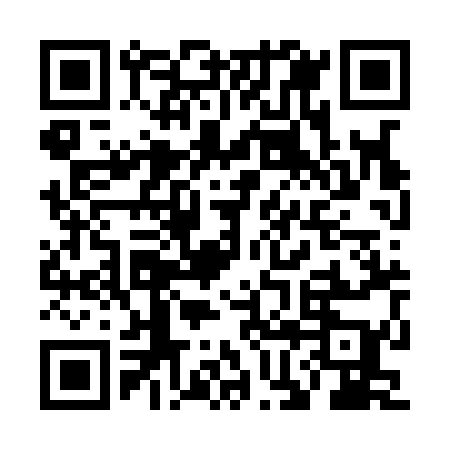 Ramadan times for Dziewietnik, PolandMon 11 Mar 2024 - Wed 10 Apr 2024High Latitude Method: Angle Based RulePrayer Calculation Method: Muslim World LeagueAsar Calculation Method: HanafiPrayer times provided by https://www.salahtimes.comDateDayFajrSuhurSunriseDhuhrAsrIftarMaghribIsha11Mon4:074:075:5811:453:395:345:347:1812Tue4:054:055:5511:453:405:365:367:2013Wed4:024:025:5311:453:425:375:377:2214Thu4:004:005:5111:453:435:395:397:2415Fri3:573:575:4911:443:455:415:417:2616Sat3:553:555:4611:443:465:425:427:2717Sun3:523:525:4411:443:475:445:447:2918Mon3:503:505:4211:433:495:465:467:3119Tue3:473:475:4011:433:505:475:477:3320Wed3:453:455:3711:433:515:495:497:3521Thu3:423:425:3511:433:535:515:517:3722Fri3:403:405:3311:423:545:525:527:3923Sat3:373:375:3111:423:555:545:547:4124Sun3:343:345:2811:423:565:565:567:4325Mon3:323:325:2611:413:585:575:577:4526Tue3:293:295:2411:413:595:595:597:4727Wed3:273:275:2211:414:006:016:017:4928Thu3:243:245:1911:404:026:026:027:5129Fri3:213:215:1711:404:036:046:047:5330Sat3:183:185:1511:404:046:066:067:5531Sun4:164:166:1312:405:057:077:078:571Mon4:134:136:1012:395:067:097:098:592Tue4:104:106:0812:395:087:117:119:013Wed4:074:076:0612:395:097:127:129:044Thu4:044:046:0412:385:107:147:149:065Fri4:024:026:0112:385:117:167:169:086Sat3:593:595:5912:385:127:177:179:107Sun3:563:565:5712:375:147:197:199:128Mon3:533:535:5512:375:157:217:219:159Tue3:503:505:5312:375:167:227:229:1710Wed3:473:475:5012:375:177:247:249:19